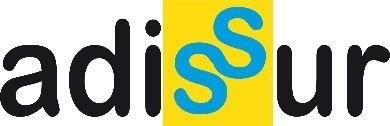 Doña María Nieves Hernández Valles, en calidad de Secretaria de la ASOCIACIÓN DE DISCAPACITADOS DEL SUR (ADISSUR), con NIF G-76002617, a los efectos de lodispuesto en la Ley 19/2013, de 9 de diciembre, de Transparencia, Acceso a la Información Pública y Buen Gobierno, publicada en el BOE núm. 295, de 10/12/2013 y de la Ley 12/2014, de 26 de diciembre, de Transparencia y de Acceso a la Información Pública, publicada en el BOE núm. 32, de 6 de febrero de 2015,INFORMA:Que según consta en le registros contables de la ASOCIACIÓN DE DISCAPACITADOS DEL SUR (ADISSUR), esta entidad percibió ingresos durante el EJERCICIO 2022, provenientes de las subvenciones, ayudas y donativos de los Organismos Públicos e Instituciones Privadas, que se relacionan a continuación:Y para que así conste y surta los efectos oportunos, firmo la presente, con el visto bueno del Presidente, en Las Palmas de Gran Canaria, a 31 de Enero de 2023.Vº	BºEL PRESIDENTE	LA SECRETARIAFirmado por 4***74**-N JOSÉ FRANCISCO CONCEPCIÓN RODRÍGUEZ (R: G-76002617),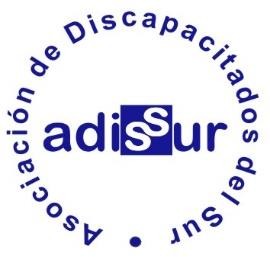 el día 31/01/2023 con un certificado emitido por AC FNMT REPRESENTACIÓNFirmado por 4***82**-Y MARÍA NIEVES HERNÁNDEZ VALLES, el día 31/01/2023 con un certificado emitido por FNMTFdo.: José Francisco Concepción Rodríguez	Fdo.: María Nieves Hernández VallesNºNº CUENTAADMINISTRACIÓN / ENTIDAD CONCEDENTEFECHA DEABONOMODALIDADIMPORTE1740000080Gobierno de Canarias: Dirección General deDependencia y Discapacidad17/01/2022CONCURRENCIACOMPETITIVA43.367,44 €2740000081Gobierno de Canarias: Dirección General deDependencia y Discapacidad25/01/2022DIRECTA Y/ONOMINATIVA7.530,74 €3740000082Cabildo de Gran Canaria: Consejería de PolíticaSocial26/01/2022CONCURRENCIACOMPETITIVA26.359,34 €4740000083Gobierno	de	Canarias:	Vicepresidencia	delGobierno01/02/2022DIRECTA Y/ONOMINATIVA18.161,00 €5740000084D.G. Eventos, S.L.: donativo06/05/2022DIRECTA Y/ONOMINATIVA2.650,00 €6740000090Gobierno de Canarias: Presidencia del Gobierno08/07/2022DIRECTA Y/ONOMINATIVA5.928,23 €7740000091Obra Social de La Caixa: donativo22/07/2022DIRECTA Y/ONOMINATIVA4.962,00 €8740000092Ayuntamiento de Santa Lucía de Tirajana02/08/2022DIRECTA Y/ONOMINATIVA7.000,00 €9740000093Gobierno de Canarias: Dirección General deDependencia y Discapacidad11/08/2022DIRECTA Y/ONOMINATIVA12.451,17 €10740000094Gobierno de Canarias: Servicio Canario de Empleo03/11/2022CONCURRENCIACOMPETITIVA38.449,53 €11740000095Cabildo de Tenerife: Consejería de ParticipaciónCiudadana15/11/2022CONCURRENCIACOMPETITIVA1.424,44 €12740000096Gobierno de Canarias: Dirección General deDeportes28/11/2022CONCURRENCIACOMPETITIVA4.216,62 €13740000097Gobierno de Canarias: Servicio Canario de Empleo28/11/2022CONCURRENCIACOMPETITIVA88.775,73 €14740000100Gobierno	de	Canarias:	Vicepresidencia	delGobierno12/12/2022DIRECTA Y/ONOMINATIVA11.800,00 €15740000048Ayuntamiento de Agüimes: Concejalía de Cultura17/12/2022CONCURRENCIACOMPETITIVA1.398,34 €16740000101Gobierno de Canarias: Dirección General deDerechos Sociales e Inmigración28/12/2022CONCURRENCIACOMPETITIVA14.739,05 €17740000102Cabildo	de	Gran	Canaria:	Consejería	dePresidencia - Unidad de Participación Ciudadana28/12/2022CONCURRENCIACOMPETITIVA2.000,00 €18740000103Gobierno de Canarias: Dirección General deDependencia y Discapacidad30/12/2022CONCURRENCIACOMPETITIVA42.414,11 €19740000104Gobierno de Canarias: Dirección General deJuventud30/12/2022CONCURRENCIACOMPETITIVA47.028,72 €TOTALTOTALTOTALTOTAL380.656,46 €